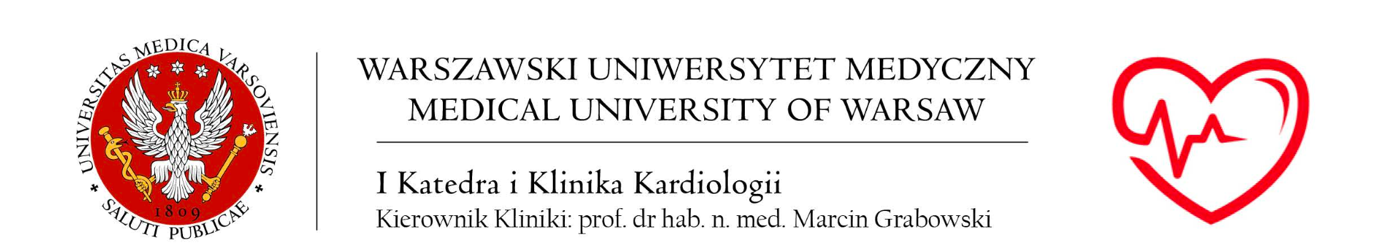 Zajęcia z KARDIOLOGIIVI rok, Wydział LekarskiKARTA KOLOKWIUMNumer grupy:Data:Imię i nazwisko:Numer pytania 1.Numer pytania 2.Zapis EKG:Ocena wiedzy i praktyki:Ocena kompetencji społecznych:Podpis nauczyciela:Podpis studenta: